In detoxifying a patient, detoxification is crucial in treating individuals with benzodiazepine addiction, such as Xanax. This reflective journal explores the process of safely detoxifying a patient with benzodiazepine addiction, emphasizing the importance of a comprehensive approach that considers both the physical and psychological aspects of addiction. As a healthcare professional, it is essential to ensure patients' safe and effective detoxification to minimize withdrawal symptoms and potential complications. Through this reflective journey, I aim to gain insights into the challenges, lessons learned, and strategies employed during detoxification.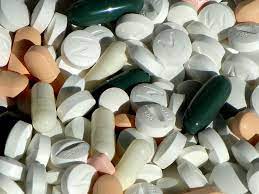 Approaches to Detoxifying a Patient and RecoveryTo detoxify a patient with benzodiazepine addiction, it is essential to understand the nature of benzodiazepines, particularly Xanax, and their potential for addiction. Doctors commonly prescribe benzodiazepines for anxiety and insomnia and use them for central nervous system depressants. They enhance the effects of the inhibitory neurotransmitter gamma-aminobutyric acid (GABA), resulting in sedation and relaxation. However, prolonged use can lead to physical dependence, tolerance, and addiction.A thorough, comprehensive assessment is crucial to determine the patient's physical and psychological status and addiction severity before detoxification. This includes evaluating the patient's medical history, current substance use patterns, psychological well-being, and any co-occurring disorders. Gathering such information enables the development of an individualized detoxification plan tailored to the patient's needs.A Collaborative treatment plan should incorporate pharmacological and non-pharmacological interventions in collaboration with the patient. Medications such as diazepam or lorazepam, which have longer half-lives, may be used initially to ease withdrawal symptoms. Gradual dose reductions over time help to wean the patient off benzodiazepines safely. Additionally, psychotherapeutic interventions, such as cognitive-behavioral therapy (CBT) and self-help groups, play a vital role in addressing the psychological aspects of addiction.After detoxification, ongoing monitoring and follow-up are essential to ensure the patient's continued recovery. This includes regular check-ups to assess progress, medication adjustments if needed, and ongoing psychological support. A relapse prevention plan, including lifestyle modifications, stress management techniques, and a support system, should be developed to minimize the risk of relapse.Challenges Faced with Detoxifying a Patient with a benzodiazepine addictionBenzodiazepine withdrawal can lead to severe symptoms like anxiety, insomnia, tremors, and seizures. Witnessing patients experiencing these symptoms was emotionally challenging, and it reinforced the need for close monitoring and prompt intervention.Detoxification is not solely a physical process; it also involves psychological and emotional challenges. Supporting patients through therapy, counseling, and education was crucial in addressing the underlying causes of addiction and equipping them with coping strategies to prevent relapse.Each patient responded differently to the detoxification process. Adjustments to the treatment plan were often required to accommodate variations in withdrawal symptoms and overall progress. Flexibility and regular reassessment were necessary to ensure the safety and comfort of the patient.https://youtu.be/hKnQ6-HLjwsLessons Learned in Approach to safely detoxifying patients with benzodiazepine addictionThrough this experience, I gained valuable insights and lessons that will shape my approach to safely detoxifying patients with benzodiazepine addiction, like detoxification should be part of a comprehensive treatment plan considering the patient's physical, mental, and emotional well-being. Collaborating with a multidisciplinary team, including psychiatrists, psychologists, and addiction counselors, enables a more holistic approach to effectively address the patient's needs.Effective communication between the healthcare team and the patient is vital. Providing clear explanations about detoxification, managing expectations, and addressing concerns and questions can help build trust and foster a supportive therapeutic relationship.The journey of recovery does not end with detoxification. I learned the importance of providing ongoing support and resources to patients, including relapse prevention strategies, community support groups, and long-term treatment options. Follow-up care is critical in maintaining sobriety and preventing future relapses.In conclusion detoxifying a patient with benzodiazepine addiction, such as Xanax, requires a holistic and patient-centered approach. This reflective journal has provided insights into the importance of understanding benzodiazepine addiction, conducting comprehensive assessments, collaborative treatment planning, managing withdrawal symptoms, providing psychological support, and monitoring/follow-up. Through this reflection, I have gained a deeper insight into the challenges and strategies of safely detoxifying patients with benzodiazepine addiction. By incorporating this knowledge into future practice, I aim to contribute to the improved care and recovery outcomes of individuals struggling with benzodiazepine addiction.Referrals:Medical Detoxification:Medical detoxification involves using medications and medical supervision to safely manage withdrawal symptoms during the detox process.Link: Medical DetoxificationHolistic Detoxification:Holistic detoxification focuses on cleansing the body, mind, and spirit using natural therapies, such as herbal remedies, acupuncture, yoga, and meditation.Link: Holistic Detoxification